Х = 2,  у =2Х = -2  у = 0Х= 7  у= 3 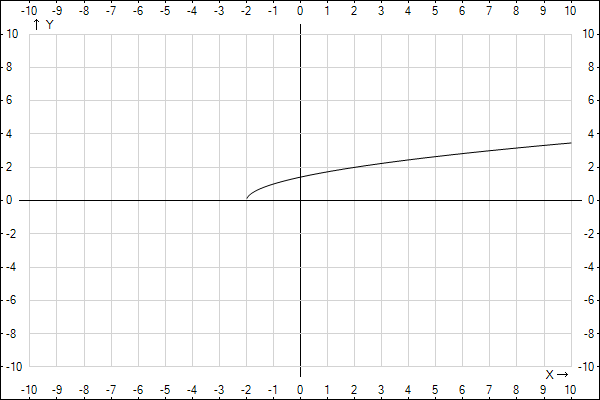 